PENGEMBANGAN MEDIA APRON HITUNG PADA ANAK USIA DINISKRIPSIOlehNURUL AULIANPM 191424013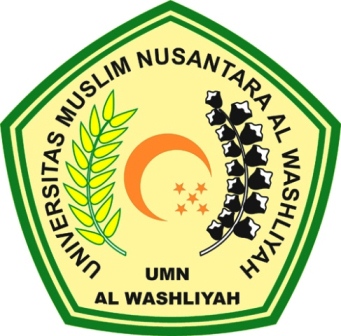 PROGRAM STUDI PENDIDIKAN ANAK USIA DINIFAKULTAS KEGURUAN DAN ILMU PENDIDIKANUNIVERSITAS MUSLIM NUSANTARA AL WASHLIYAHMEDAN 2023PENGEMBANGAN MEDIA APRON HITUNG PADA ANAK USIA DINISkipsi ini diajukan sebagai syarat untuk memperoleh gelarSarjana Pendidikan pada Program Studi Pendidikan Anak usia DiniOlehNURUL AULIANPM 191424013PROGRAM STUDI PENDIDIKAN ANAK USIA DINIFAKULTAS KEGURUAN DAN ILMU PENDIDIKANUNIVERSITAS MUSLIM NUSANTARA AL WASHLIYAHMEDAN 2023